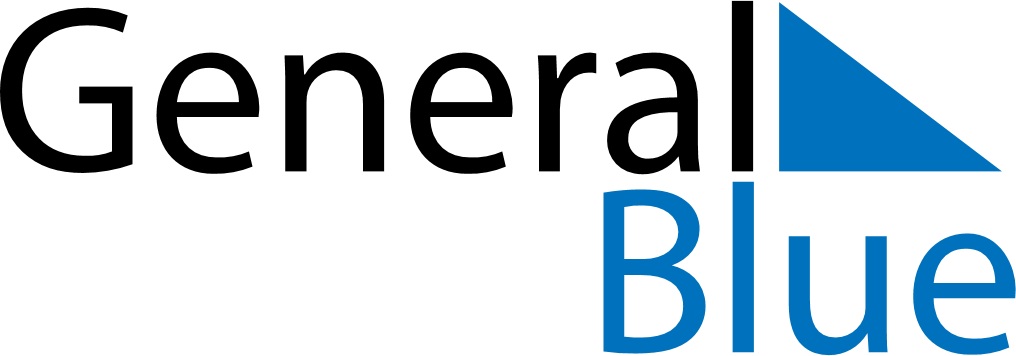 July 2023July 2023July 2023VietnamVietnamMONTUEWEDTHUFRISATSUN123456789101112131415161718192021222324252627282930Remembrance Day31